School closure:  Week 4 Feb 1     Junior InfantsSeesaw activities for the relevant tasks will be put up during the week.Again , I will send you out the zoom link for ThursdayThe following Lessons can be done whenever you can during the week .MondayEnglishJolly phonics Sounds for the week: revise s, a  Watch Seesaw video to see the song and story that go with this sound. Watch this video each day this week and practise the song and action for the sound. Tell mammy or daddy some words that have this sound.2.Revise all the previous sounds . This can be done every day until all are known.  If you have the small purple sounds book which you got at the start of the year use this.Sounds to revise in the purple book are the following:Satipn ckehrmd  goulfb  jzwv  yx   sh, ch th.  If you don’t have it, use the  Seesaw video “ Letter sounds daily revision”.3. Word Lists: 3aThese are so important to do every day.Please read the word list which is in seesaw. These are a great tool for helping your child to blend their letters to make words.4. Seesaw phonics game: Play this a few times during the week.5. Rhyme of the Week:   “ at”. Help your child think of words that rhyme with “at”.  e.g cat/ hat  .Mammy and daddy  can write 2 or 3 in to your copy underneath each other and  then, you can copy them. Encourage them to keep the letters on the line, and make the tall letters tall.Irish: Listen to this weeks  Lesson 1 in SeesawMaths:Listen to the shape song in Seesaw for todays activity. Ask your child to find you some circle shapes in your house .Then complete pg 62 Busy at Workbook TuesdayEnglishDaily sounds revision using the purple sounds book  or if you don’t have it the seesaw video “ Letter Sounds Daily Revision”.Wordlist revision- your new list is on seesaw.Handwriting:  Just handwriting- big book. Just complete the next page in the book. Could you send me on a photo of their handwriting please on seesaw. Weekly Story:Listen to the story Zog ” which  is linked on  SeesawAsk them questions about the story:- What did the dragons learn in Dragon school? What does Zog look like? What happened to Zogs wing? What was the girls name? What happened at the end of the story?Draw a picture about the story.If your child wants too, you can use seesaw to take a photo of your child’s writing and picture and send it to me.  Irish: Listen to this weeks  Lesson  2 in Seesaw.  Maths:Watch the shape song video again. Ask your child to find any square shapes in their house. They can send me a picture of a shape they found.Complete Busy At Maths pg 63.WednesdayEnglishDaily sounds revision using the purple sounds book  or if you don’t have it the seesaw video “ Letter Sounds Daily Revision”.Wordlist revision- your list is on seesawSounds Like Phonics Page 34Match the beginning letter to the picture.Irish : Listen to this weeks Lesson  3 in Seesaw.Maths:Revise the names of circle and squares with your child. Again , ask them to find you these shapes in your house.Complete Busy at Maths- pg 64. Find the squares in the picture and colour.ThursdayEnglishDaily sounds revision using the purple sounds book  or if you don’t have it the seesaw video “ Letter Sounds Daily Revision”.Wordlist revision- your list is on seesaw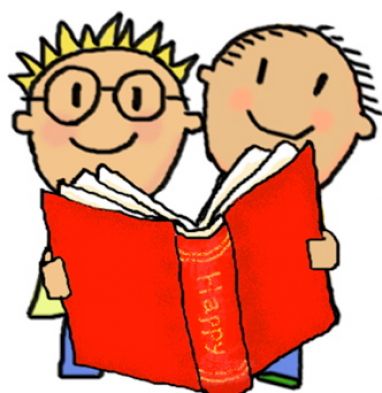 Continue My First Storybook [located in your child’s HW Folder]Week 3 Story Title: The Magic Remote Control pg. 26. Read this to your child.Story: Story: The Selfish Crocodile:  Listen to the story on seesaw .  With this story, there is no need to do any activity. It s just for enjoyment.  If your child wants, they can draw a picture about the story and send it on to me.Irish: Listen back to this weeks Lesson 1 and 2 in Seesaw.Maths-Revision- Writing numbers.Play the maths game in seesaw.  Complete page 15 In small maths workbook.FridayEnglishDaily sounds revision using the purple sounds book  or if you don’t have it the seesaw video “ Letter Sounds Daily Revision”.Wordlist revision- your list is on seesawSounds Like Phonics page 35. Name the picture and circle the beginning letter.Maths: small Homelinks Busy at Maths pg 6 and 17.Irish:Listen back to this weeks Lesson 3 in Seesaw.The world around usHot and cold:Discuss with mammy or daddy, what happens to water when it gets very cold, and when it gets very hot. How do you make water hot? What is your favourite hot food and what is your favourite cold food.Complete page page 30 in Small Worlds Workbook.Science Task_Make Jack Frosts Hand: Get a surgical glove and fill it with cold water. Tie the top. You can add food dye to make it an interesting colour. Put it in the freezer.  Send me on a picture of your creation!Michael D HigginsFind out an interesting fact or 2 about our President Michael D higgins and record it on seesaw . Also tell me which of the 3 books was your favourite and why?e.g whats his wifes name? / name of his famous house/ what does he live beside/ the name of his dog?ArtI will put up the art activity in seesaw later in the week for Friday.This week we will be some more drawing lessons. PEHave a look at the activities Ms. Foley  is posting on the school website- active school tab.Skills Challenge: DanceDance to your favourite songPlay musical statutes- mammy or daddy pause the song and you freeze.Let mammy or daddy pick a song and you dance with  right to the end.Dance with a partner and copy each others dance moves.MusicI will put up a video from Dabbledoo later this week for the children to watch .ReligionSt. Brigids DayToday is St. Brigids Day . Watch the video and listen to the song in Seesaw.On page 31 in your workbook, mammy or daddy can read you the story of St. Brigid. Complete page 30 and colour.